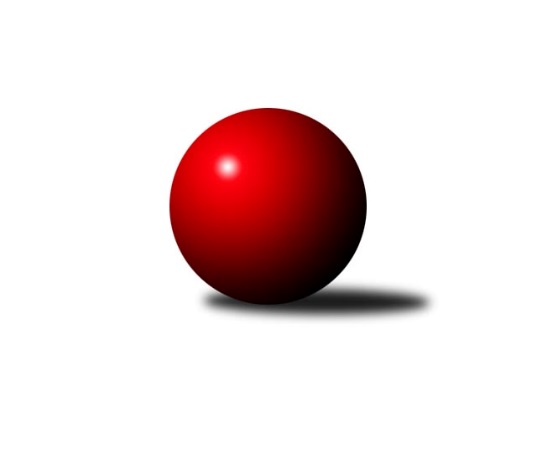 Č.20Ročník 2022/2023	24.3.2023Nejlepšího výkonu v tomto kole: 2730 dosáhlo družstvo: KK Moravská Slávia Brno CJihomoravský KP1 sever 2022/2023Výsledky 20. kolaSouhrnný přehled výsledků:SKK Veverky Brno	- KK Orel Ivančice	2:6	2502:2580	5.0:7.0	22.3.KK Moravská Slávia Brno B	- KK Moravská Slávia Brno C	3:5	2673:2730	6.0:6.0	22.3.SK Brno Žabovřesky 	- KK Moravská Slávia Brno D	6:2	2557:2538	7.0:5.0	23.3.KK Slovan Rosice C	- KS Devítka Brno	6:2	2648:2554	7.5:4.5	23.3.KK Velen Boskovice 	- SOS Židenice	8:0	       kontumačně		24.3.KK Réna Ivančice 	- TJ Sokol Husovice D	5:3	2490:2399	7.0:5.0	24.3.Tabulka družstev:	1.	KK Orel Ivančice	20	15	2	3	97.5 : 62.5 	130.5 : 109.5 	 2528	32	2.	KK Réna Ivančice	20	13	2	5	104.0 : 56.0 	146.5 : 93.5 	 2544	28	3.	KK Moravská Slávia Brno B	20	13	1	6	97.5 : 62.5 	144.0 : 96.0 	 2589	27	4.	KK Velen Boskovice	20	11	3	6	95.0 : 65.0 	132.5 : 107.5 	 2520	25	5.	SK Brno Žabovřesky	20	12	0	8	91.0 : 69.0 	127.0 : 113.0 	 2506	24	6.	KK Slovan Rosice C	20	9	1	10	75.0 : 85.0 	122.0 : 118.0 	 2456	19	7.	SOS Židenice	20	8	2	10	67.0 : 93.0 	94.0 : 146.0 	 2464	18	8.	KK Moravská Slávia Brno D	20	6	3	11	72.0 : 88.0 	122.5 : 117.5 	 2502	15	9.	SKK Veverky Brno	20	6	3	11	70.0 : 90.0 	111.5 : 128.5 	 2405	15	10.	TJ Sokol Husovice D	20	6	2	12	64.5 : 95.5 	106.5 : 133.5 	 2467	14	11.	KK Moravská Slávia Brno C	20	6	1	13	65.5 : 94.5 	102.0 : 138.0 	 2480	13	12.	KS Devítka Brno	20	4	2	14	61.0 : 99.0 	101.0 : 139.0 	 2429	10Podrobné výsledky kola:	 SKK Veverky Brno	2502	2:6	2580	KK Orel Ivančice	Martin Doležal	 	 185 	 183 		368 	 0:2 	 443 	 	234 	 209		Jan Svoboda	Jana Pavlů	 	 212 	 192 		404 	 1:1 	 425 	 	181 	 244		Vojtěch Šmarda	Radek Hnilička	 	 213 	 210 		423 	 0:2 	 449 	 	230 	 219		Martin Bublák	Tomáš Rak	 	 218 	 211 		429 	 0:2 	 447 	 	226 	 221		Adam Eliáš	Martin Zubatý	 	 241 	 219 		460 	 2:0 	 416 	 	199 	 217		Martin Maša	Petr Večeřa	 	 205 	 213 		418 	 2:0 	 400 	 	204 	 196		Jaromír Klikarozhodčí: Jana PavlůNejlepší výkon utkání: 460 - Martin Zubatý	 KK Moravská Slávia Brno B	2673	3:5	2730	KK Moravská Slávia Brno C	Dalibor Lang	 	 195 	 204 		399 	 0:2 	 480 	 	236 	 244		Petra Jeřábková	Ondřej Němec	 	 242 	 236 		478 	 1:1 	 470 	 	256 	 214		Petr Žažo	Ilona Olšáková	 	 226 	 229 		455 	 2:0 	 427 	 	220 	 207		Zdeněk Ondráček	Petr Lang	 	 235 	 213 		448 	 1:1 	 446 	 	217 	 229		Filip Žažo	Štěpán Večerka	 	 222 	 210 		432 	 1:1 	 434 	 	242 	 192		Zdeněk Žižlavský	Jan Bernatík	 	 235 	 226 		461 	 1:1 	 473 	 	225 	 248		Pavlína Březinovározhodčí: Jan BernatíkNejlepší výkon utkání: 480 - Petra Jeřábková	 SK Brno Žabovřesky 	2557	6:2	2538	KK Moravská Slávia Brno D	Eduard Ostřížek	 	 214 	 211 		425 	 1:1 	 410 	 	195 	 215		František Kramář	Oldřich Šikula	 	 214 	 205 		419 	 1:1 	 410 	 	216 	 194		Radka Šindelářová	Vladimír Vondráček	 	 211 	 212 		423 	 0:2 	 470 	 	232 	 238		Tereza Nová	Richard Coufal	 	 195 	 232 		427 	 2:0 	 383 	 	179 	 204		František Kellner	Milan Hepnárek	 	 222 	 225 		447 	 2:0 	 432 	 	217 	 215		Roman Janderka	Petr Kouřil	 	 204 	 212 		416 	 1:1 	 433 	 	231 	 202		Jiří Krausrozhodčí:  Vedoucí družstevNejlepší výkon utkání: 470 - Tereza Nová	 KK Slovan Rosice C	2648	6:2	2554	KS Devítka Brno	Pavel Mecerod	 	 208 	 211 		419 	 0.5:1.5 	 432 	 	221 	 211		Cyril Vaško	Kamil Ondroušek	 	 245 	 213 		458 	 2:0 	 392 	 	203 	 189		Petr Juránek	Petr Mecerod	 	 223 	 222 		445 	 2:0 	 413 	 	210 	 203		Jaroslav Sláma	Alena Bružová	 	 198 	 212 		410 	 2:0 	 392 	 	191 	 201		Radka Rosendorfová	Magda Winterová	 	 214 	 236 		450 	 0:2 	 469 	 	229 	 240		Oldřich Kopal	Alfréd Peřina	 	 245 	 221 		466 	 1:1 	 456 	 	227 	 229		Jaroslav Sedlářrozhodčí: Petr VaňuraNejlepší výkon utkání: 469 - Oldřich Kopal	 KK Velen Boskovice 		8:0		SOS Židenicerozhodčí: Petr ŠevčíkKONTUMACE	 KK Réna Ivančice 	2490	5:3	2399	TJ Sokol Husovice D	Pavel Harenčák	 	 203 	 188 		391 	 1:1 	 393 	 	164 	 229		Karel Gabrhel *1	Tomáš Řihánek	 	 185 	 214 		399 	 2:0 	 361 	 	184 	 177		Pavel Tesař	Tomáš Čech	 	 203 	 218 		421 	 1:1 	 409 	 	206 	 203		Jan Veselovský	Eduard Kremláček	 	 205 	 194 		399 	 0:2 	 409 	 	207 	 202		Lukáš Lehocký	Tomáš Buršík	 	 227 	 187 		414 	 1:1 	 427 	 	224 	 203		Igor Sedlák	Jaroslav Mošať	 	 239 	 227 		466 	 2:0 	 400 	 	202 	 198		Petr Chovanecrozhodčí: Luděk Kolářstřídání: *1 od 51. hodu Robert PacalNejlepší výkon utkání: 466 - Jaroslav MošaťPořadí jednotlivců:	jméno hráče	družstvo	celkem	plné	dorážka	chyby	poměr kuž.	Maximum	1.	Ondřej Němec 	KK Moravská Slávia Brno B	483.08	314.9	168.2	1.4	8/8	(540)	2.	Jaroslav Mošať 	KK Réna Ivančice 	452.89	301.8	151.1	2.3	8/8	(487)	3.	Martin Bublák 	KK Orel Ivančice	445.20	297.6	147.6	2.7	7/8	(508)	4.	Jan Svoboda 	KK Orel Ivančice	445.12	307.9	137.2	4.7	7/8	(496)	5.	Martin Maša 	KK Orel Ivančice	444.83	304.8	140.0	5.1	6/8	(510)	6.	Martin Zubatý 	SKK Veverky Brno	443.52	299.6	143.9	4.5	6/7	(493)	7.	Tomáš Buršík 	KK Réna Ivančice 	441.99	300.2	141.8	2.4	8/8	(493)	8.	Petr Michálek 	KK Velen Boskovice 	440.83	300.7	140.1	4.9	8/8	(471)	9.	Oldřich Kopal 	KS Devítka Brno	439.87	300.8	139.1	4.1	7/7	(513)	10.	Oldřich Šikula 	SK Brno Žabovřesky 	439.61	302.3	137.3	5.0	6/7	(461)	11.	Veronika Semmler 	KK Moravská Slávia Brno B	433.81	301.9	131.9	5.8	6/8	(488)	12.	Milan Hepnárek 	SK Brno Žabovřesky 	433.53	297.1	136.4	7.1	5/7	(474)	13.	Richard Coufal 	SK Brno Žabovřesky 	433.45	296.4	137.1	3.6	7/7	(486)	14.	Petr Lang 	KK Moravská Slávia Brno B	431.43	300.0	131.4	6.8	6/8	(488)	15.	Vojtěch Šmarda 	KK Orel Ivančice	430.86	293.0	137.9	5.7	8/8	(477)	16.	Jaroslav Sedlář 	KS Devítka Brno	429.44	296.8	132.7	6.1	7/7	(483)	17.	Roman Janderka 	KK Moravská Slávia Brno D	428.95	293.3	135.7	5.1	8/8	(467)	18.	František Kramář 	KK Moravská Slávia Brno D	428.34	300.0	128.4	6.8	7/8	(492)	19.	Petr Žažo 	KK Moravská Slávia Brno C	428.33	293.8	134.6	6.3	7/7	(481)	20.	Petr Woller 	SOS Židenice	428.28	296.6	131.7	4.3	6/7	(451)	21.	Jan Veselovský 	TJ Sokol Husovice D	427.77	298.9	128.9	6.4	8/8	(483)	22.	Tomáš Čech 	KK Réna Ivančice 	427.56	293.5	134.1	3.8	8/8	(477)	23.	Pavel Harenčák 	KK Réna Ivančice 	426.24	299.7	126.5	6.9	7/8	(464)	24.	Soňa Lahodová 	SOS Židenice	425.80	290.8	135.0	4.5	7/7	(460)	25.	Igor Sedlák 	TJ Sokol Husovice D	424.89	289.9	135.0	5.9	8/8	(474)	26.	Tomáš Rak 	SKK Veverky Brno	424.30	287.6	136.7	4.4	7/7	(478)	27.	Filip Žažo 	KK Moravská Slávia Brno C	423.81	291.5	132.3	7.3	7/7	(459)	28.	Alfréd Peřina 	KK Slovan Rosice C	423.05	291.0	132.1	7.2	5/7	(466)	29.	Petr Mecerod 	KK Slovan Rosice C	422.60	294.1	128.5	9.0	5/7	(487)	30.	Kamil Ondroušek 	KK Slovan Rosice C	422.22	299.0	123.2	7.8	7/7	(486)	31.	Tereza Nová 	KK Moravská Slávia Brno D	421.97	295.4	126.6	7.7	8/8	(470)	32.	Petr Večeřa 	SKK Veverky Brno	421.96	288.7	133.2	5.0	6/7	(493)	33.	Štěpán Večerka 	KK Moravská Slávia Brno B	421.42	298.1	123.3	7.2	8/8	(462)	34.	Pavel Mecerod 	KK Slovan Rosice C	421.34	290.6	130.8	5.0	7/7	(474)	35.	Jiří Kraus 	KK Moravská Slávia Brno D	421.21	297.1	124.1	9.5	7/8	(475)	36.	Jiří Černohlávek 	KS Devítka Brno	421.20	292.8	128.4	8.2	5/7	(468)	37.	Antonín Pitner 	KK Velen Boskovice 	420.66	293.1	127.6	6.6	8/8	(449)	38.	Petra Jeřábková 	KK Moravská Slávia Brno C	419.81	290.6	129.2	6.8	7/7	(480)	39.	Jana Fialová 	KK Velen Boskovice 	419.58	288.8	130.7	6.9	8/8	(449)	40.	Petr Kouřil 	SK Brno Žabovřesky 	418.88	282.2	136.7	3.9	6/7	(462)	41.	František Ševčík 	KK Velen Boskovice 	418.44	288.6	129.8	6.5	8/8	(475)	42.	Eduard Kremláček 	KK Réna Ivančice 	416.33	293.3	123.1	7.1	6/8	(454)	43.	Zdeněk Žižlavský 	KK Moravská Slávia Brno C	416.13	289.4	126.8	9.3	6/7	(465)	44.	Ladislav Majer 	SOS Židenice	415.24	288.1	127.1	5.6	5/7	(450)	45.	Jiří Krev 	SOS Židenice	414.44	291.5	123.0	7.9	6/7	(480)	46.	Jaroslav Sláma 	KS Devítka Brno	414.29	294.0	120.3	9.1	5/7	(468)	47.	Vladimír Veselý 	SKK Veverky Brno	412.30	289.7	122.6	6.0	5/7	(456)	48.	Ondřej Peterka 	KK Orel Ivančice	411.39	284.1	127.3	9.5	6/8	(441)	49.	Petr Vaňura 	KK Slovan Rosice C	411.36	286.1	125.2	8.5	6/7	(447)	50.	Petr Papoušek 	KK Velen Boskovice 	409.41	287.7	121.7	8.2	7/8	(460)	51.	Jaromír Klika 	KK Orel Ivančice	409.39	289.3	120.1	8.4	6/8	(447)	52.	Radka Šindelářová 	KK Moravská Slávia Brno D	409.07	281.2	127.8	6.8	7/8	(461)	53.	František Kellner 	KK Moravská Slávia Brno D	408.64	283.5	125.2	7.0	8/8	(543)	54.	Petr Chovanec 	TJ Sokol Husovice D	408.08	283.4	124.6	6.6	8/8	(445)	55.	Jan Bernatík 	KK Moravská Slávia Brno B	406.50	282.1	124.4	7.4	8/8	(462)	56.	Adam Eliáš 	KK Orel Ivančice	406.49	290.6	115.9	11.2	7/8	(461)	57.	Luděk Kolář 	KK Réna Ivančice 	404.59	295.2	109.4	10.7	7/8	(441)	58.	Renata Binková 	SOS Židenice	404.35	286.6	117.8	10.9	7/7	(444)	59.	Lukáš Lehocký 	TJ Sokol Husovice D	403.95	289.2	114.7	9.1	8/8	(482)	60.	Ivana Majerová 	SOS Židenice	403.39	285.1	118.3	9.9	7/7	(443)	61.	Vladimír Vondráček 	SK Brno Žabovřesky 	403.16	284.6	118.5	8.8	7/7	(437)	62.	Eduard Ostřížek 	SK Brno Žabovřesky 	399.72	286.6	113.1	11.3	7/7	(454)	63.	Dalibor Lang 	KK Moravská Slávia Brno B	399.26	280.7	118.6	9.0	6/8	(484)	64.	Pavlína Březinová 	KK Moravská Slávia Brno C	397.05	286.2	110.9	9.1	5/7	(473)	65.	Radka Rosendorfová 	KS Devítka Brno	395.20	278.3	116.9	8.6	7/7	(447)	66.	Milan Čech 	KK Slovan Rosice C	394.83	278.9	115.9	8.3	6/7	(433)	67.	Věra Matevová 	SOS Židenice	394.81	280.8	114.0	10.3	6/7	(428)	68.	Zdeněk Ondráček 	KK Moravská Slávia Brno C	393.56	279.5	114.0	11.4	7/7	(452)	69.	Petr Juránek 	KS Devítka Brno	388.72	290.2	98.5	14.1	6/7	(452)	70.	Pavel Tesař 	TJ Sokol Husovice D	388.10	279.0	109.1	10.5	8/8	(448)	71.	Jana Pavlů 	SKK Veverky Brno	383.83	276.2	107.6	10.1	7/7	(427)	72.	Martin Doležal 	SKK Veverky Brno	368.91	268.3	100.6	13.1	7/7	(412)		Anastasios Jiaxis 	KK Slovan Rosice C	450.00	327.0	123.0	10.0	1/7	(450)		Marek Škrabal 	TJ Sokol Husovice D	448.70	314.3	134.4	4.8	2/8	(485)		Ivo Hostinský 	KK Moravská Slávia Brno B	441.25	302.5	138.8	6.0	4/8	(451)		Tomáš Řihánek 	KK Réna Ivančice 	434.56	297.4	137.2	5.5	5/8	(475)		Miroslav Oujezdský 	KK Moravská Slávia Brno D	433.83	298.2	135.7	7.2	2/8	(469)		Jaromíra Čáslavská 	SKK Veverky Brno	432.00	299.5	132.5	8.0	1/7	(439)		Petr Ševčík 	KK Velen Boskovice 	430.21	292.8	137.4	6.4	4/8	(476)		Magda Winterová 	KK Slovan Rosice C	426.93	299.8	127.1	6.3	3/7	(450)		Jaromír Šula 	TJ Sokol Husovice D	423.78	289.3	134.4	5.4	3/8	(490)		Lubomír Böhm 	SKK Veverky Brno	422.67	295.0	127.7	5.0	3/7	(444)		Martina Kliková 	KK Moravská Slávia Brno C	422.00	288.0	134.0	5.0	1/7	(422)		Ilona Olšáková 	KK Moravská Slávia Brno B	421.19	286.4	134.8	6.9	3/8	(471)		Cyril Vaško 	KS Devítka Brno	419.50	291.0	128.5	9.0	2/7	(432)		Jiří Martínek 	KS Devítka Brno	417.33	296.3	121.0	9.7	1/7	(438)		Michal Švéda 	KK Velen Boskovice 	416.78	290.1	126.7	8.5	5/8	(456)		Alena Bružová 	KK Slovan Rosice C	412.04	288.3	123.8	8.2	4/7	(455)		Jiří Kisling 	KK Moravská Slávia Brno D	408.25	285.0	123.3	11.3	1/8	(444)		Robert Pacal 	TJ Sokol Husovice D	406.20	286.8	119.4	10.0	4/8	(441)		Michaela Šimková 	KK Moravská Slávia Brno D	404.14	280.2	124.0	7.2	3/8	(465)		Petr Kremláček 	KK Orel Ivančice	401.88	280.8	121.1	10.0	5/8	(446)		Jiří Bělohlávek 	KK Moravská Slávia Brno B	401.00	283.0	118.0	6.5	2/8	(424)		Petra Rejchrtová 	KK Moravská Slávia Brno C	401.00	287.4	113.6	8.1	4/7	(441)		Karel Šustek 	KK Réna Ivančice 	398.84	282.5	116.3	10.3	5/8	(430)		Jiří Horák 	KK Réna Ivančice 	398.00	279.0	119.0	9.0	1/8	(398)		Martin Sedlák 	TJ Sokol Husovice D	397.00	280.3	116.7	8.7	3/8	(422)		Petr Vyhnalík 	KK Slovan Rosice C	397.00	283.0	114.0	12.0	1/7	(397)		Stanislav Beran 	SKK Veverky Brno	395.33	280.2	115.2	8.2	3/7	(426)		Radek Hnilička 	SKK Veverky Brno	395.00	283.7	111.3	11.2	3/7	(430)		Martin Mikulič 	KK Moravská Slávia Brno C	395.00	286.0	109.0	7.0	1/7	(395)		Radek Stříž 	KK Velen Boskovice 	394.00	287.0	107.0	7.0	1/8	(394)		Zdeněk Kouřil 	SK Brno Žabovřesky 	392.33	280.7	111.7	10.8	3/7	(419)		Štěpán Kalas 	KK Moravská Slávia Brno C	392.00	287.0	105.0	15.0	1/7	(392)		Radim Jelínek 	SK Brno Žabovřesky 	389.00	264.0	125.0	1.0	1/7	(389)		Jan Pipal 	KK Orel Ivančice	386.50	277.5	109.0	10.0	2/8	(411)		Stanislav Barva 	KS Devítka Brno	385.50	276.0	109.5	12.0	4/7	(426)		Jan Tichák 	KK Slovan Rosice C	382.67	270.6	112.1	13.2	3/7	(435)		Vladimír Malý 	KK Slovan Rosice C	381.00	276.8	104.3	12.3	2/7	(403)		Pavel Suchan 	SOS Židenice	380.83	266.8	114.0	14.7	2/7	(403)		Roman Rychtárik 	KK Slovan Rosice C	366.00	280.0	86.0	14.0	1/7	(366)		Božena Otrubová 	KK Orel Ivančice	365.00	261.3	103.7	13.0	3/8	(385)		Lucie Kulendíková 	KS Devítka Brno	350.13	260.2	89.9	15.7	4/7	(398)		Jaromír Zukal 	KK Velen Boskovice 	345.00	256.0	89.0	16.5	2/8	(382)		Karel Krajina 	SKK Veverky Brno	303.00	235.0	68.0	22.0	1/7	(303)		Pavel Ševčík 	KK Velen Boskovice 	300.00	221.0	79.0	19.0	1/8	(300)		Pavel Letocha 	KS Devítka Brno	290.50	213.5	77.0	21.0	2/7	(302)		David Raška 	SKK Veverky Brno	280.00	200.0	80.0	14.0	1/7	(280)Sportovně technické informace:Starty náhradníků:registrační číslo	jméno a příjmení 	datum startu 	družstvo	číslo startu26620	Radek Hnilička	22.03.2023	SKK Veverky Brno	4x21189	Karel Gabrhel	24.03.2023	TJ Sokol Husovice D	1x
Hráči dopsaní na soupisku:registrační číslo	jméno a příjmení 	datum startu 	družstvo	Program dalšího kola:21. kolo28.3.2023	út	17:00	SOS Židenice - KK Moravská Slávia Brno D	29.3.2023	st	17:00	SKK Veverky Brno - SK Brno Žabovřesky 	29.3.2023	st	18:00	KK Moravská Slávia Brno C - KK Réna Ivančice 	29.3.2023	st	19:00	KS Devítka Brno - KK Moravská Slávia Brno B	31.3.2023	pá	18:00	KK Orel Ivančice - KK Slovan Rosice C	31.3.2023	pá	18:00	TJ Sokol Husovice D - KK Velen Boskovice 	Nejlepší šestka kola - absolutněNejlepší šestka kola - absolutněNejlepší šestka kola - absolutněNejlepší šestka kola - absolutněNejlepší šestka kola - dle průměru kuželenNejlepší šestka kola - dle průměru kuželenNejlepší šestka kola - dle průměru kuželenNejlepší šestka kola - dle průměru kuželenNejlepší šestka kola - dle průměru kuželenPočetJménoNázev týmuVýkonPočetJménoNázev týmuPrůměr (%)Výkon1xPetra JeřábkováMS Brno C48011xJaroslav MošaťIvančice 113.5246618xOndřej NěmecMS Brno B4781xTereza NováMS Brno D112.864701xPavlína BřezinováMS Brno C4731xPetra JeřábkováMS Brno C110.114801xTereza NováMS Brno D4705xOldřich KopalDevítka109.984693xPetr ŽažoMS Brno C47017xOndřej NěmecMS Brno B109.654785xOldřich KopalDevítka4691xAlfréd PeřinaRosice C109.28466